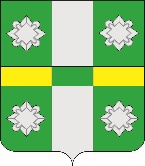 Российская ФедерацияИркутская областьУсольское районное муниципальное образованиеАдминистрацияГородского поселенияТайтурского муниципального образованияПОСТАНОВЛЕНИЕот 28.04.2020 г.		                                                                          № 114   р.п. ТайтуркаО внесении изменений в муниципальную программу «Развитие культуры и спортивной деятельности на территории городского поселения Тайтурского муниципального образования на 2020-2022 годы» В связи с уточнением перечня мероприятий и изменением цен, вносим изменения в муниципальную программу «Развитие культуры и спортивной деятельности на территории городского поселения Тайтурского муниципального образования на 2020-2022 годы», руководствуясь ст.179 Бюджетного кодекса РФ, в соответствии с Порядком принятия решений о разработке, формировании, утверждении, реализации и оценки эффективности реализации муниципальных программ городского поселения Тайтурского муниципального образования, утвержденным постановлением администрации городского поселения Тайтурского муниципального образования от 10.11.2017г.  № 257 (ред. от 07.06.2018 года № 153), руководствуясь ст. ст. 23, 46 Устава Тайтурского муниципального образования, администрация городского поселения Тайтурского муниципального образованияПОСТАНОВЛЯЕТ:1.Внести изменения в муниципальную программу «Развитие культуры и спортивной деятельности на территории городского поселения Тайтурского муниципального образования на 2020-2022 годы», утвержденную постановлением администрации городского поселения Тайтурского муниципального образования от 13.11.2019 г.  № 298 (в редакции от 26.03.2020г. № 98) (далее – Программа):1.1. Внести изменения в таблицу 3 к муниципальной программе                                                                                                              «Развитие культуры и спортивной деятельности городского поселения Тайтурского муниципального образования на 2020-2022г.г.», Ресурсное обеспечение реализации муниципальной программы «Развитие культуры  и спортивной деятельности на территории городского поселения Тайтурского муниципального образования на 2020-2022г.г.» за счёт средств бюджета городского поселения Тайтурского муниципального образования  читать в следующей редакции:1.2.  Внести изменения в таблицу 4 к муниципальной программе «Развитие культуры и спортивной деятельности городского поселения Тайтурского муниципального образования на 2020-2022г.г.», Прогнозная (справочная) оценка ресурсного обеспечения реализации муниципальной программы «Развитие культуры и спортивной деятельности на территории Тайтурского муниципального образования на 2020-2022г.г.» за счет всех источников финансирования читать в следующей редакции:2. Ведущему специалисту по кадровым вопросам и делопроизводству (Бархатовой К.В.) опубликовать настоящее постановление в газете «Новости» и разместить на официальном сайте администрации (http://taiturka.irkmo.ru/) в информационно-телекоммуникационной сети «Интернет».3.Ответственность за выполнение Программы возложить на ведущего специалиста по бюджетно-финансовой политике администрации городского поселения Тайтурского муниципального образования Клыш Е.В.4.Контроль за исполнением настоящего постановления оставляю за собой.Глава городского поселения Тайтурского муниципального образования                                                             С.В. БуяковНаименование муниципальной программы, подпрограммы, основного мероприятия, мероприятия       Ответственный исполнитель, соисполнители, участникиРасходы (тыс.руб.), годыРасходы (тыс.руб.), годыРасходы (тыс.руб.), годыРасходы (тыс.руб.), годыНаименование муниципальной программы, подпрограммы, основного мероприятия, мероприятия       Ответственный исполнитель, соисполнители, участники2020 год2021 год2022 годВсего12345671.«Развитие культуры и спортивной деятельности на территории Тайтурского муниципального образования на 2020-2022гг. Всего в том числе:10798,237300,125693,1223791,471.«Развитие культуры и спортивной деятельности на территории Тайтурского муниципального образования на 2020-2022гг. Ответственный исполнитель программы Администрация городского поселения Тайтурского муниципального образованияСоисполнительДиректор МКУК «Тайтурский КСК»УчастникДиректор МКУК «Тайтурский КСК»10798,237300,125693,1223791,471.1.Обеспечение заработной платы сотрудникам и начисление на оплату трудаОтветственный исполнитель программы Администрация городского поселения Тайтурского муниципального образованияСоисполнительДиректор МКУК «Тайтурский КСК»УчастникДиректор МКУК «Тайтурский КСК»4172,283316,533044,7910533,601.2.Закупка товаров, работ и услуг для муниципальных нужд и иные бюджетные ассигнованияОтветственный исполнитель программы Администрация городского поселения Тайтурского муниципального образованияСоисполнительДиректор МКУК «Тайтурский КСК»УчастникДиректор МКУК «Тайтурский КСК»5582,932647,332647,3310877,59В том числе:Ответственный исполнитель программы Администрация городского поселения Тайтурского муниципального образованияСоисполнительДиректор МКУК «Тайтурский КСК»УчастникДиректор МКУК «Тайтурский КСК»1.2.1Расходы бюджета городского поселения Тайтурского муниципального образования на софинансирование расходных обязательств для привлечения средств областного бюджета на развитие домов культуры (клуб с.Холмушино МКУК «Тайтурский КСК»)Ответственный исполнитель программы Администрация городского поселения Тайтурского муниципального образованияСоисполнительДиректор МКУК «Тайтурский КСК»УчастникДиректор МКУК «Тайтурский КСК»40,0040,001.2.2Софинансирование субсидий из областного бюджета местным бюджетам в целях софинансирования расходных обязательств муниципальных  образований Иркутской области на реализацию общественно значимых проектов по благоустройству сельских территорий Ответственный исполнитель программы Администрация городского поселения Тайтурского муниципального образованияСоисполнительДиректор МКУК «Тайтурский КСК»УчастникДиректор МКУК «Тайтурский КСК»95,4095,401.3.Уплата налогов, сборов и иных платежейОтветственный исполнитель программы Администрация городского поселения Тайтурского муниципального образованияСоисполнительДиректор МКУК «Тайтурский КСК»УчастникДиректор МКУК «Тайтурский КСК»4,001,001,006,001.4.Софинансирование субсидий из областного бюджета местным бюджетам в целях софинансирования расходных обязательств муниципальных  образований Иркутской области на обеспечение развития и укрепления материально-технической базы домов культуры в населенных пунктах с числом жителей до 50 тысяч человекОтветственный исполнитель программы Администрация городского поселения Тайтурского муниципального образованияСоисполнительДиректор МКУК «Тайтурский КСК»УчастникДиректор МКУК «Тайтурский КСК»1039,02001039,021.5.Софинансирование субсидий из областного бюджета местным бюджетам в целях софинансирования расходных обязательств муниципальных  образований Иркутской области на развитие домов культуры01335,2601335,26№Наименование муниципальной программы, подпрограммы, основного мероприятия, мероприятияОтветственный исполнитель, соисполнители, участники, исполнители мероприятийИсточники финансированияРасходов
(тыс. руб.), годыРасходов
(тыс. руб.), годыРасходов
(тыс. руб.), годыРасходов
(тыс. руб.), годы№Наименование муниципальной программы, подпрограммы, основного мероприятия, мероприятияОтветственный исполнитель, соисполнители, участники, исполнители мероприятийИсточники финансирования2020 год2021 год2022годвсего123456791.Развитие культуры и спортивной деятельности на территории Тайтурского муниципального образования на 2020-2022г.г.всего, в том числе:Ответственный исполнитель программы Администрация городского поселения Тайтурского муниципального образованияСоисполнительДиректор МКУК «Тайтурский КСК»УчастникДиректор МКУК «Тайтурский КСК»всего10798,237300,125693,1223791,471.Развитие культуры и спортивной деятельности на территории Тайтурского муниципального образования на 2020-2022г.г.всего, в том числе:Ответственный исполнитель программы Администрация городского поселения Тайтурского муниципального образованияСоисполнительДиректор МКУК «Тайтурский КСК»УчастникДиректор МКУК «Тайтурский КСК»областной бюджет (ОБ)997,401283,900,002281,301.Развитие культуры и спортивной деятельности на территории Тайтурского муниципального образования на 2020-2022г.г.всего, в том числе:Ответственный исполнитель программы Администрация городского поселения Тайтурского муниципального образованияСоисполнительДиректор МКУК «Тайтурский КСК»УчастникДиректор МКУК «Тайтурский КСК»средства, планируемые к привлечению из федерального бюджета (ФБ)1.Развитие культуры и спортивной деятельности на территории Тайтурского муниципального образования на 2020-2022г.г.всего, в том числе:Ответственный исполнитель программы Администрация городского поселения Тайтурского муниципального образованияСоисполнительДиректор МКУК «Тайтурский КСК»УчастникДиректор МКУК «Тайтурский КСК»местный бюджет (МБ)9800,836016,225693,1221510,171.Развитие культуры и спортивной деятельности на территории Тайтурского муниципального образования на 2020-2022г.г.всего, в том числе:Ответственный исполнитель программы Администрация городского поселения Тайтурского муниципального образованияСоисполнительДиректор МКУК «Тайтурский КСК»УчастникДиректор МКУК «Тайтурский КСК»иные источники (ИИ)1.1.Обеспечение заработной платы сотрудникам и начисление на оплату трудавсего, в том числе:Ответственный исполнитель программы Администрация городского поселения Тайтурского муниципального образованияСоисполнительДиректор МКУК «Тайтурский КСК»УчастникДиректор МКУК «Тайтурский КСК»всего4172,283316,533044,7910533,601.1.Обеспечение заработной платы сотрудникам и начисление на оплату трудавсего, в том числе:Ответственный исполнитель программы Администрация городского поселения Тайтурского муниципального образованияСоисполнительДиректор МКУК «Тайтурский КСК»УчастникДиректор МКУК «Тайтурский КСК»областной бюджет (ОБ)1.1.Обеспечение заработной платы сотрудникам и начисление на оплату трудавсего, в том числе:Ответственный исполнитель программы Администрация городского поселения Тайтурского муниципального образованияСоисполнительДиректор МКУК «Тайтурский КСК»УчастникДиректор МКУК «Тайтурский КСК»средства, планируемые к привлечению из федерального бюджета (ФБ)1.1.Обеспечение заработной платы сотрудникам и начисление на оплату трудавсего, в том числе:Ответственный исполнитель программы Администрация городского поселения Тайтурского муниципального образованияСоисполнительДиректор МКУК «Тайтурский КСК»УчастникДиректор МКУК «Тайтурский КСК»местный бюджет (МБ)4172,283316,533044,7910533,601.1.Обеспечение заработной платы сотрудникам и начисление на оплату трудавсего, в том числе:Ответственный исполнитель программы Администрация городского поселения Тайтурского муниципального образованияСоисполнительДиректор МКУК «Тайтурский КСК»УчастникДиректор МКУК «Тайтурский КСК»иные источники (ИИ)1.2.Закупка товаров, работ и услуг для муниципальных нужд и иные бюджетные ассигнованиявсего, в том числе: Ответственныйисполнитель программы Администрация городского поселения Тайтурского муниципального образованияСоисполнительДиректор МКУК «Тайтурский КСК»УчастникДиректор МКУК «Тайтурский КСК»всего5582,932647,332647,3310877,591.2.Закупка товаров, работ и услуг для муниципальных нужд и иные бюджетные ассигнованиявсего, в том числе: Ответственныйисполнитель программы Администрация городского поселения Тайтурского муниципального образованияСоисполнительДиректор МКУК «Тайтурский КСК»УчастникДиректор МКУК «Тайтурский КСК»областной бюджет (ОБ)1.2.Закупка товаров, работ и услуг для муниципальных нужд и иные бюджетные ассигнованиявсего, в том числе: Ответственныйисполнитель программы Администрация городского поселения Тайтурского муниципального образованияСоисполнительДиректор МКУК «Тайтурский КСК»УчастникДиректор МКУК «Тайтурский КСК»средства, планируемые к привлечению из федерального бюджета (ФБ)1.2.Закупка товаров, работ и услуг для муниципальных нужд и иные бюджетные ассигнованиявсего, в том числе: Ответственныйисполнитель программы Администрация городского поселения Тайтурского муниципального образованияСоисполнительДиректор МКУК «Тайтурский КСК»УчастникДиректор МКУК «Тайтурский КСК»местный бюджет (МБ)5582,932647,332647,3310877,591.2.Закупка товаров, работ и услуг для муниципальных нужд и иные бюджетные ассигнованиявсего, в том числе: Ответственныйисполнитель программы Администрация городского поселения Тайтурского муниципального образованияСоисполнительДиректор МКУК «Тайтурский КСК»УчастникДиректор МКУК «Тайтурский КСК»иные источники (ИИ)В том числе:В том числе:1.2.1Расходы бюджета городского поселения Тайтурского муниципального образования на софинансирование расходных обязательств для привлечения средств областного бюджета на развитие домов культуры (клуб с.Холмушино МКУК «Тайтурский КСК»)всего, в том числе: Ответственныйисполнитель программы Администрация городского поселения Тайтурского муниципального образованияСоисполнительДиректор МКУК «Тайтурский КСК»УчастникДиректор МКУК «Тайтурский КСК»всего0,000,0040,0040,001.2.1Расходы бюджета городского поселения Тайтурского муниципального образования на софинансирование расходных обязательств для привлечения средств областного бюджета на развитие домов культуры (клуб с.Холмушино МКУК «Тайтурский КСК»)всего, в том числе: Ответственныйисполнитель программы Администрация городского поселения Тайтурского муниципального образованияСоисполнительДиректор МКУК «Тайтурский КСК»УчастникДиректор МКУК «Тайтурский КСК»областной бюджет (ОБ)1.2.1Расходы бюджета городского поселения Тайтурского муниципального образования на софинансирование расходных обязательств для привлечения средств областного бюджета на развитие домов культуры (клуб с.Холмушино МКУК «Тайтурский КСК»)всего, в том числе: Ответственныйисполнитель программы Администрация городского поселения Тайтурского муниципального образованияСоисполнительДиректор МКУК «Тайтурский КСК»УчастникДиректор МКУК «Тайтурский КСК»средства, планируемые к привлечению из федерального бюджета (ФБ)1.2.1Расходы бюджета городского поселения Тайтурского муниципального образования на софинансирование расходных обязательств для привлечения средств областного бюджета на развитие домов культуры (клуб с.Холмушино МКУК «Тайтурский КСК»)всего, в том числе: Ответственныйисполнитель программы Администрация городского поселения Тайтурского муниципального образованияСоисполнительДиректор МКУК «Тайтурский КСК»УчастникДиректор МКУК «Тайтурский КСК»местный бюджет (МБ)0,000,0040,0040,001.2.1Расходы бюджета городского поселения Тайтурского муниципального образования на софинансирование расходных обязательств для привлечения средств областного бюджета на развитие домов культуры (клуб с.Холмушино МКУК «Тайтурский КСК»)всего, в том числе: Ответственныйисполнитель программы Администрация городского поселения Тайтурского муниципального образованияСоисполнительДиректор МКУК «Тайтурский КСК»УчастникДиректор МКУК «Тайтурский КСК»иные источники (ИИ)1.2.2Софинансирование субсидий из областного бюджета местным бюджетам в целях софинансирования расходных обязательств муниципальных  образований Иркутской области на реализацию общественно значимых проектов по благоустройству сельских территорийвсего, в том числе: Ответственныйисполнитель программы Администрация городского поселения Тайтурского муниципального образованияСоисполнительДиректор МКУК «Тайтурский КСК»УчастникДиректор МКУК «Тайтурский КСК»всего0,0095,400,0095,401.2.2Софинансирование субсидий из областного бюджета местным бюджетам в целях софинансирования расходных обязательств муниципальных  образований Иркутской области на реализацию общественно значимых проектов по благоустройству сельских территорийвсего, в том числе: Ответственныйисполнитель программы Администрация городского поселения Тайтурского муниципального образованияСоисполнительДиректор МКУК «Тайтурский КСК»УчастникДиректор МКУК «Тайтурский КСК»областной бюджет (ОБ)1.2.2Софинансирование субсидий из областного бюджета местным бюджетам в целях софинансирования расходных обязательств муниципальных  образований Иркутской области на реализацию общественно значимых проектов по благоустройству сельских территорийвсего, в том числе: Ответственныйисполнитель программы Администрация городского поселения Тайтурского муниципального образованияСоисполнительДиректор МКУК «Тайтурский КСК»УчастникДиректор МКУК «Тайтурский КСК»средства, планируемые к привлечению из федерального бюджета (ФБ)1.2.2Софинансирование субсидий из областного бюджета местным бюджетам в целях софинансирования расходных обязательств муниципальных  образований Иркутской области на реализацию общественно значимых проектов по благоустройству сельских территорийвсего, в том числе: Ответственныйисполнитель программы Администрация городского поселения Тайтурского муниципального образованияСоисполнительДиректор МКУК «Тайтурский КСК»УчастникДиректор МКУК «Тайтурский КСК»местный бюджет (МБ)0,0095,400,0095,401.2.2Софинансирование субсидий из областного бюджета местным бюджетам в целях софинансирования расходных обязательств муниципальных  образований Иркутской области на реализацию общественно значимых проектов по благоустройству сельских территорийвсего, в том числе: Ответственныйисполнитель программы Администрация городского поселения Тайтурского муниципального образованияСоисполнительДиректор МКУК «Тайтурский КСК»УчастникДиректор МКУК «Тайтурский КСК»иные источники (ИИ)1.3.Уплата налогов, сборов и иных платежейвсего, в том числе: Ответственныйисполнитель программы Администрация городского поселения Тайтурского муниципального образованияСоисполнительДиректор МКУК «Тайтурский КСК»УчастникДиректор МКУК «Тайтурский КСК»всего4,001,001,006,001.3.Уплата налогов, сборов и иных платежейвсего, в том числе: Ответственныйисполнитель программы Администрация городского поселения Тайтурского муниципального образованияСоисполнительДиректор МКУК «Тайтурский КСК»УчастникДиректор МКУК «Тайтурский КСК»областной бюджет (ОБ)1.3.Уплата налогов, сборов и иных платежейвсего, в том числе: Ответственныйисполнитель программы Администрация городского поселения Тайтурского муниципального образованияСоисполнительДиректор МКУК «Тайтурский КСК»УчастникДиректор МКУК «Тайтурский КСК»средства, планируемые к привлечению из федерального бюджета (ФБ)1.3.Уплата налогов, сборов и иных платежейвсего, в том числе: Ответственныйисполнитель программы Администрация городского поселения Тайтурского муниципального образованияСоисполнительДиректор МКУК «Тайтурский КСК»УчастникДиректор МКУК «Тайтурский КСК»местный бюджет (МБ)4,001,001,006,001.3.Уплата налогов, сборов и иных платежейвсего, в том числе: Ответственныйисполнитель программы Администрация городского поселения Тайтурского муниципального образованияСоисполнительДиректор МКУК «Тайтурский КСК»УчастникДиректор МКУК «Тайтурский КСК»иные источники (ИИ)1.4.Софинансирование субсидий из областного бюджета местным бюджетам в целях софинансирования расходных обязательств муниципальных  образований Иркутской области на обеспечение развития и укрепления материально-технической базы домов культуры в населенных пунктах с числом жителей до 50 тысяч человеквсего, в том числе: Ответственныйисполнитель программы Администрация городского поселения Тайтурского муниципального образованияСоисполнительДиректор МКУК «Тайтурский КСК»УчастникДиректор МКУК «Тайтурский КСК»всего1039,020,000,001039,021.4.Софинансирование субсидий из областного бюджета местным бюджетам в целях софинансирования расходных обязательств муниципальных  образований Иркутской области на обеспечение развития и укрепления материально-технической базы домов культуры в населенных пунктах с числом жителей до 50 тысяч человеквсего, в том числе: Ответственныйисполнитель программы Администрация городского поселения Тайтурского муниципального образованияСоисполнительДиректор МКУК «Тайтурский КСК»УчастникДиректор МКУК «Тайтурский КСК»областной бюджет (ОБ)997,400,000,00997,401.4.Софинансирование субсидий из областного бюджета местным бюджетам в целях софинансирования расходных обязательств муниципальных  образований Иркутской области на обеспечение развития и укрепления материально-технической базы домов культуры в населенных пунктах с числом жителей до 50 тысяч человеквсего, в том числе: Ответственныйисполнитель программы Администрация городского поселения Тайтурского муниципального образованияСоисполнительДиректор МКУК «Тайтурский КСК»УчастникДиректор МКУК «Тайтурский КСК»средства, планируемые к привлечению из федерального бюджета (ФБ)1.4.Софинансирование субсидий из областного бюджета местным бюджетам в целях софинансирования расходных обязательств муниципальных  образований Иркутской области на обеспечение развития и укрепления материально-технической базы домов культуры в населенных пунктах с числом жителей до 50 тысяч человеквсего, в том числе: Ответственныйисполнитель программы Администрация городского поселения Тайтурского муниципального образованияСоисполнительДиректор МКУК «Тайтурский КСК»УчастникДиректор МКУК «Тайтурский КСК»местный бюджет (МБ)41,620,000,0041,621.4.Софинансирование субсидий из областного бюджета местным бюджетам в целях софинансирования расходных обязательств муниципальных  образований Иркутской области на обеспечение развития и укрепления материально-технической базы домов культуры в населенных пунктах с числом жителей до 50 тысяч человеквсего, в том числе: Ответственныйисполнитель программы Администрация городского поселения Тайтурского муниципального образованияСоисполнительДиректор МКУК «Тайтурский КСК»УчастникДиректор МКУК «Тайтурский КСК»иные источники (ИИ)1.5.Софинансирование субсидий из областного бюджета местным бюджетам в целях софинансирования расходных обязательств муниципальных  образований Иркутской области на развитие домов культурывсего, в том числе: Ответственныйисполнитель программы Администрация городского поселения Тайтурского муниципального образованияСоисполнительДиректор МКУК «Тайтурский КСК»УчастникДиректор МКУК «Тайтурский КСК»всего0,001335,260,001335,261.5.Софинансирование субсидий из областного бюджета местным бюджетам в целях софинансирования расходных обязательств муниципальных  образований Иркутской области на развитие домов культурывсего, в том числе: Ответственныйисполнитель программы Администрация городского поселения Тайтурского муниципального образованияСоисполнительДиректор МКУК «Тайтурский КСК»УчастникДиректор МКУК «Тайтурский КСК»областной бюджет (ОБ)0,001283,900,001283,901.5.Софинансирование субсидий из областного бюджета местным бюджетам в целях софинансирования расходных обязательств муниципальных  образований Иркутской области на развитие домов культурывсего, в том числе: Ответственныйисполнитель программы Администрация городского поселения Тайтурского муниципального образованияСоисполнительДиректор МКУК «Тайтурский КСК»УчастникДиректор МКУК «Тайтурский КСК»средства, планируемые к привлечению из федерального бюджета (ФБ)1.5.Софинансирование субсидий из областного бюджета местным бюджетам в целях софинансирования расходных обязательств муниципальных  образований Иркутской области на развитие домов культурывсего, в том числе: Ответственныйисполнитель программы Администрация городского поселения Тайтурского муниципального образованияСоисполнительДиректор МКУК «Тайтурский КСК»УчастникДиректор МКУК «Тайтурский КСК»местный бюджет (МБ)0,0051,360,0051,361.5.Софинансирование субсидий из областного бюджета местным бюджетам в целях софинансирования расходных обязательств муниципальных  образований Иркутской области на развитие домов культурывсего, в том числе: Ответственныйисполнитель программы Администрация городского поселения Тайтурского муниципального образованияСоисполнительДиректор МКУК «Тайтурский КСК»УчастникДиректор МКУК «Тайтурский КСК»иные источники (ИИ)